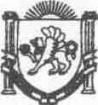 Республика КрымНижнегорский район Администрация Чкаловского сельского поселенияПостановление   № 11417.11.2017 г.                                                                                      с.Чкалово  О проведении конкурса на замещение вакантнойдолжности муниципальной службы в администрацииЧкаловского сельского поселения и  создании комиссиипо проведению конкурса на замещение вакантной должностимуниципальной службы в администрации Чкаловского сельского поселенияВ целях обеспечения права граждан на равный доступ к муниципальной службе, противодействию коррупции, а также укомплектования органов местного самоуправления кадрами, имеющими наиболее высокий профессиональный уровень, в соответствии с Федеральным законом от 06.10.2003 № 131-ФЗ «Об общих принципах организации местного самоуправления в Российской Федерации», Федеральным законом от 02.03.2007 года № 25-ФЗ «О муниципальной службе в Российской Федерации», Законом Республики Крым от 10.09.2014 года № 76-ЗРК «О муниципальной службе в Республике Крым», руководствуясь решением Чкаловского сельского совета от 29.12.2014 года №8 (с изменениями от 24.03.2017 года № 1) «Об утверждении  Положения о порядке проведения конкурса на замещение вакантной должности муниципальной службы в Администрации Чкаловского сельского поселения Республики Крым», администрация Чкаловского сельского поселенияПОСТАНОВЛЯЕТ: Провести конкурс на замещение вакантной должности муниципальной службы: ведущий специалист. Дата проведения конкурса 29.12.2017г. в 10,00час.Условия проведения конкурса и порядок проведения разместить на официальном сайте Чкаловского сельского поселения в разделе «Муниципальная служба».Создать комиссию по проведению конкурса на замещение вакантной должности муниципальной службы в Администрации Чкаловского сельского поселения – ведущий специалист, утвердить ее персональный состав, согласно приложению;Опубликовать настоящее распоряжение на официальном сайте сельского поселения чкаловское.рф и на информационном стенде в помещении администрации Чкаловского сельского поселения по адресу: с.Чкалово ул.Центральная,54аКонтроль за исполнением данного распоряжения оставляю за собой.Председатель Чкаловского сельского поселения-глава администрации Чкаловского сельского поселения													М.Б.ХалицкаяПриложение к постановлению администрацииЧкаловского сельского поселенияот 17.11.2017 года № 114Состав комиссии по проведению конкурсана замещение вакантной должности муниципальной службыв Администрации Чкаловского сельского поселенияПредседатель комиссии – Халицкая М.Б. – председатель Чкаловского сельского совета-глава администрации Чкаловского сельского поселения;Заместитель председателя комиссии – Смоляк А.Я. – заместитель главы администрации;Секретарь комиссии – Цекут М.В. – заведующий сектором по вопросам финансов и бухгалтерского учетаЧлены комиссии:Земляная Е.С. –  депутат Чкаловского сельского советаХарькевич Л.В. – инспектор ВУС администрации Чкаловского сельского поселения.